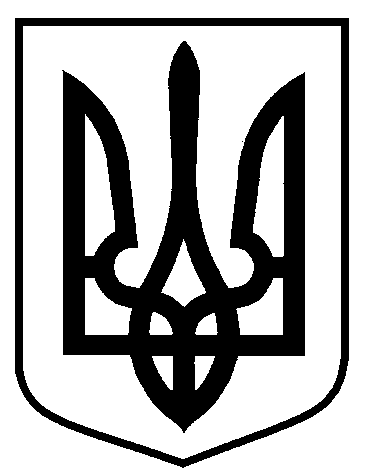 Сумська міська радаВиконавчий комітетРІШЕННЯвід                               №На підставі заяви замовника та наданих документів, відповідно до     статті 8-1 Житлового кодексу Української РСР, Порядку переведення дачних і садових будинків, що відповідають державним будівельним нормам, у жилі будинки, затвердженого постановою Кабінету Міністрів України від 29 квітня 2015 року № 321, керуючись статтею 40 Закону України «Про місцеве самоврядування в Україні», виконавчий комітет Сумської міської ради ВИРІШИВ:Редакція 1Перевести садовий будинок загальною площею 73,5 кв.м., що розташований у Сумському міському добровільному громадському садівничому товаристві «Енергетик-1», будинок Х, м. Суми та є власністю громадянки 1, в жилий.Редакція 2Відмовити у переведенні садового будинку загальною площею73,5 кв.м., що розташований у Сумському міському добровільному громадському садівничому товаристві «Енергетик-1», будинок Х,  м. Суми та є власністю громадянки  1, в жилий у зв’язку з невідповідністю  земельному і містобудівному законодавству, а саме:територія  Сумського міського добровільного громадського садівничого товариства «Енергетик-1» згідно з Планом зонування території м. Суми, затвердженим рішенням Сумської міської ради від 06.03.2012 № 2180-МР, віднесена до ландшафтно-рекреаційної зони Р-4, а відповідно до ст. 38 Земельного кодексу України житлова забудова розміщується на земельних ділянках, що належать до земель  житлової і громадської забудови, на землях же рекреаційного призначення відповідно до ст. 52 Земельного кодексу України забороняється діяльність, що перешкоджає або може перешкоджати використанню їх за призначенням, а також негативно впливає або може вплинути на природний стан цих земель;вулично-дорожня мережа і інженерне обладнання не приведені до нормативів садибної забудови: в умовах існуючої планувальної структури садового товариства неможливо забезпечити виконання підпункту «б»     пункту 3.51* ДБН 360-92**«Містобудування. Планування і забудова міських і сільських поселень» щодо організації під’їзду до ділянки із влаштуванням розширень проїзної частини односмугового  проїзду шириною 3м, довжиною 12 м не менш ніж через кожні 100 м; проблемним є забезпечення послугами зв’язку і медичної допомоги. Міський голова                                                                            О.М. ЛисенкоКривцов 700-103Розіслати: Кривцову А.В., заявникуПро переведення/відмову у переведенні садового будинку в жилий, що розташований у Сумському міському добровільному громадському  садівничому товаристві «Енергетик-1», будинок Х, м.Суми